Step by Step process for ordering Graduate Regalia from thePenn State Great Valley BookstoreGo to our University Bookstore web site: psu.bncollege.com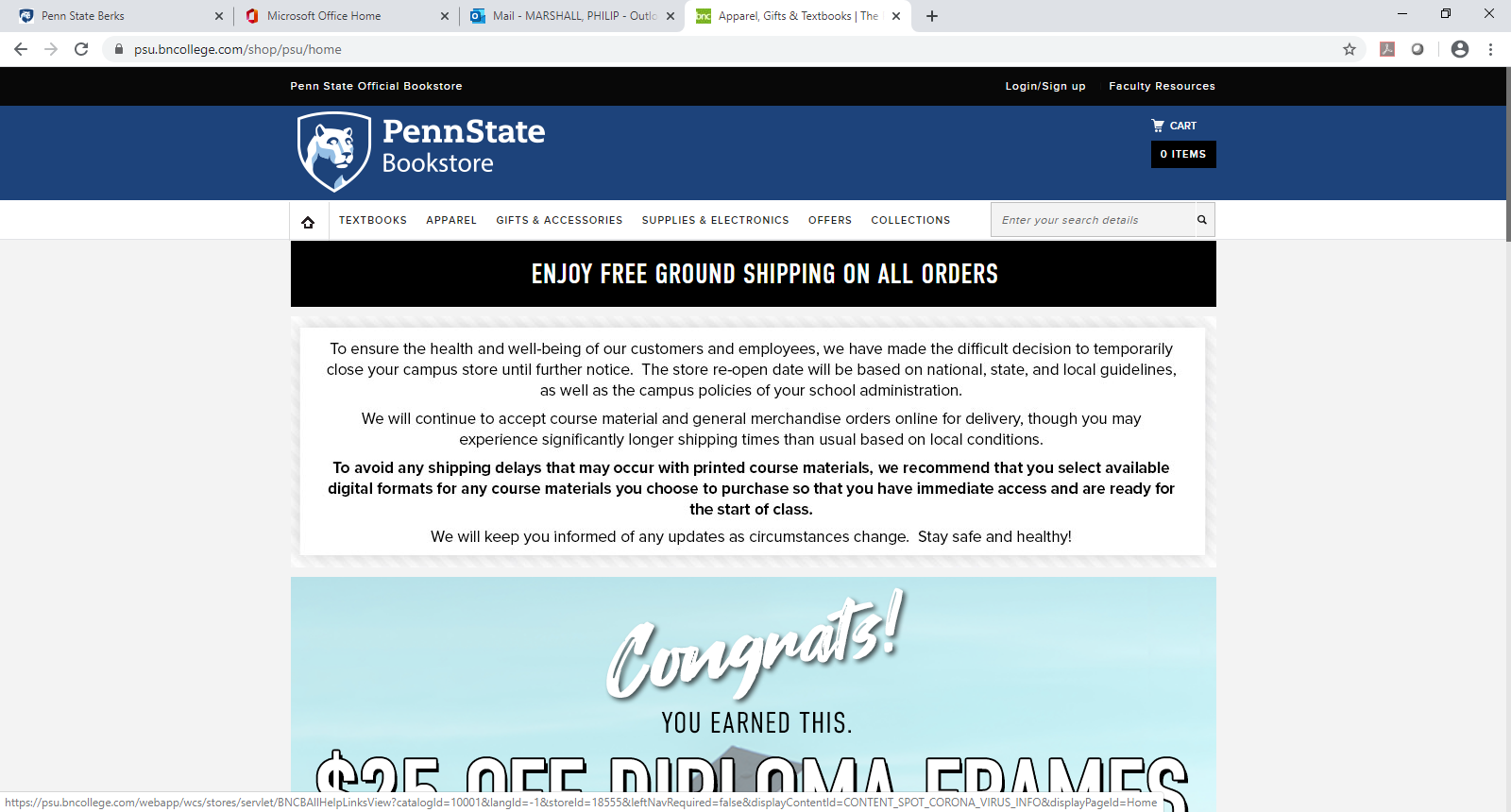 In the top left corner, you will find a tab, TEXTBOOKS, listed next to the home button, mouse over the TEXTBOOKS tab  There will be a drop-down menu which appears.  Select FIND TEXTBOOKSYou will be taken to the screen: FIND COURSE MATERIALS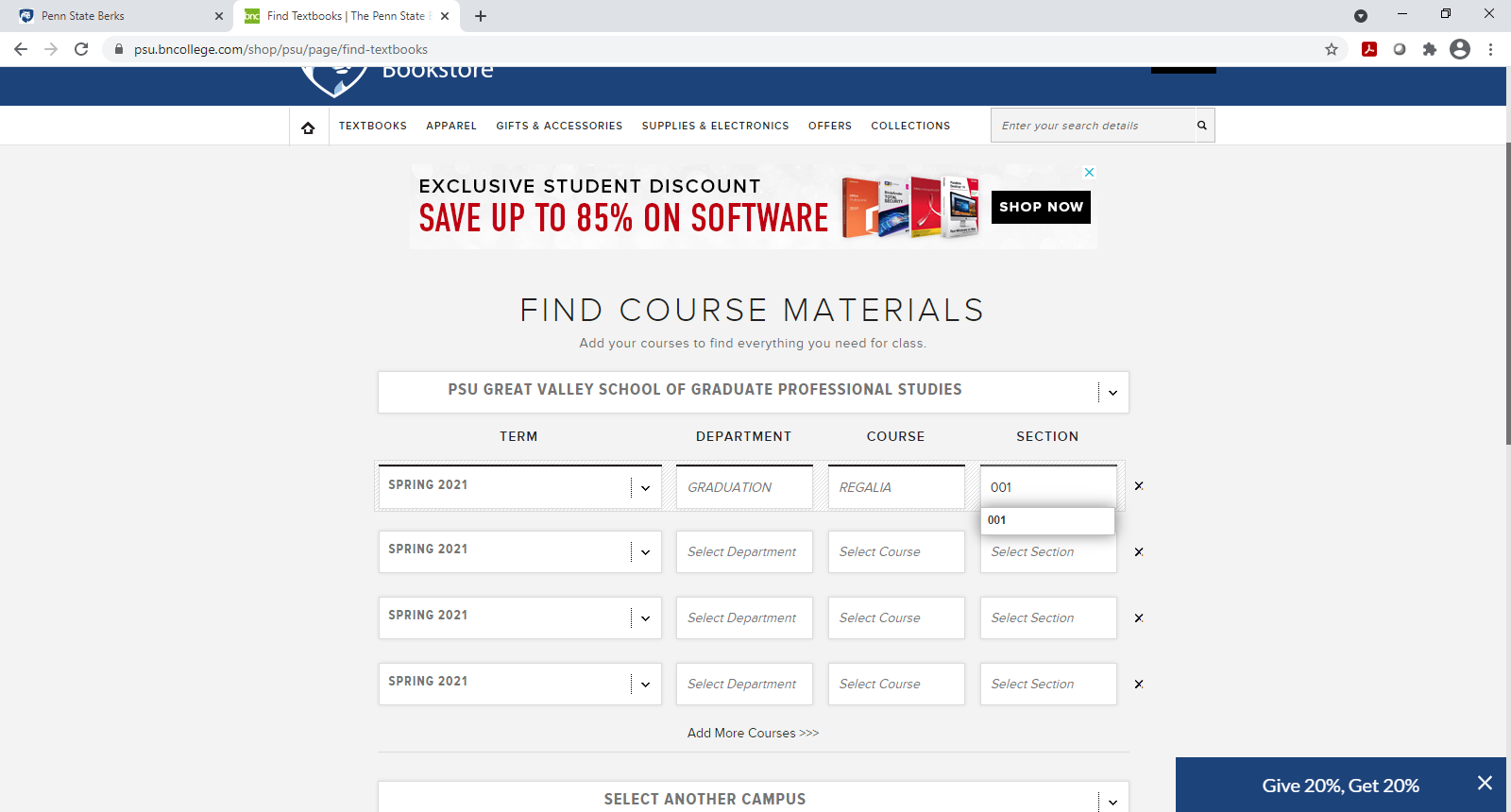 Directly under the heading FIND COURSE MATERIALS is a drop-down menu box: SELECT A CAMPUSSelect PSU GREAT VALLEY SCHOOL OF GRADUATE PROFESSIONAL STUDIESIn the “TERM” menu box, select SPRING 2021 and move the cursor to the “DEPARTMENT” menu boxIn the “DEPARTMENT” menu box, you will select GRADUATION and move the cursor to the “COURSE” menu boxIn the “COURSE” menu box, you will select REGALIA from the drop menu, and move the cursor to the “SECTION” menu boxIn the “SECTION” menu box you will select the section “001”Upon entering this information, you will click the” FIND MATERIALS” command box at the bottom center of the page  The web site will automatically provide the regalia information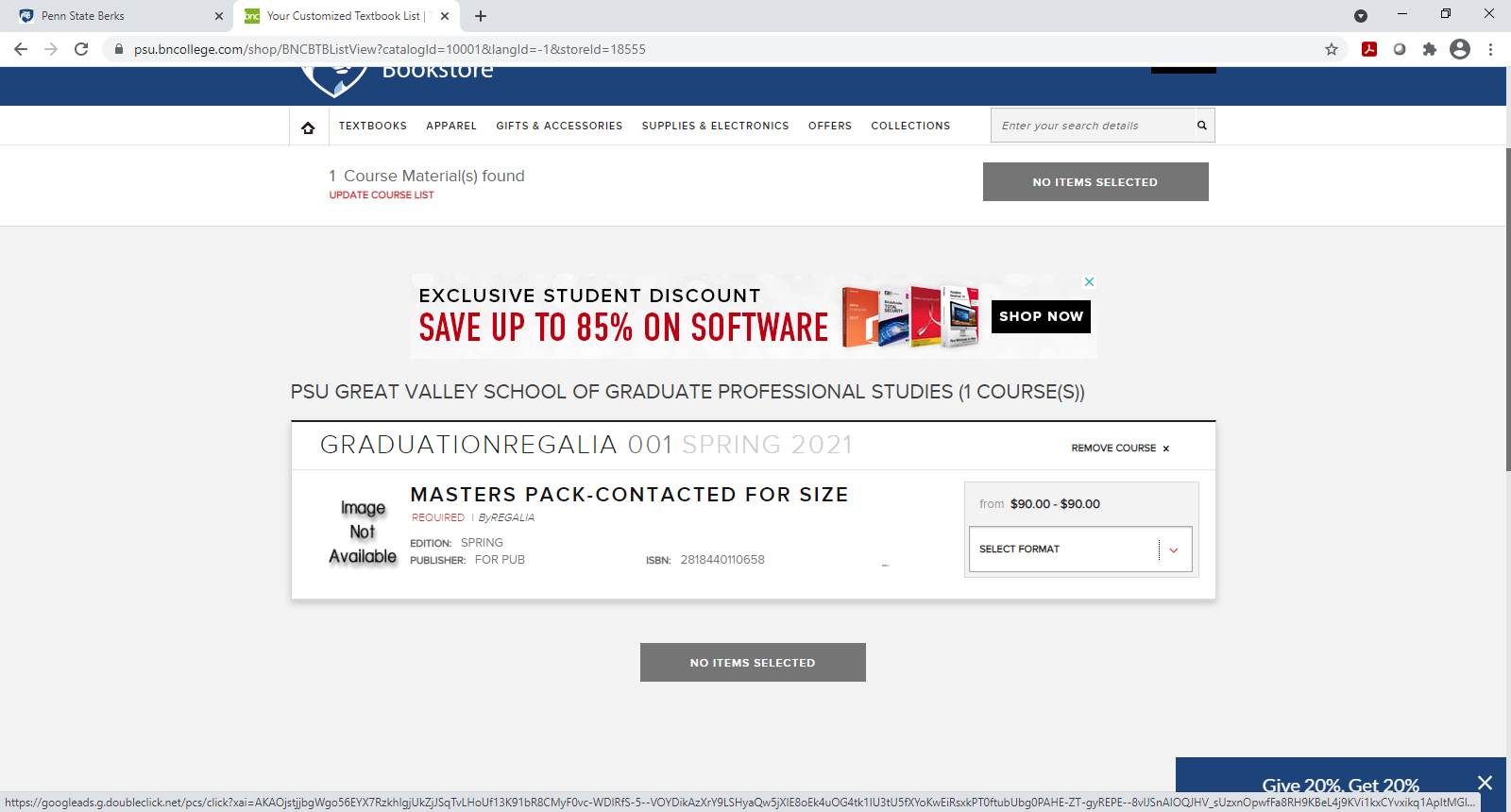 Select your CAP AND GOWN PACKAGE (Master Package) on the right side under the heading “SELECT FORMAT” When done selecting please click the ADD ITEMS TO CART buttonYour SHOPPING CART will appear, and you can begin CHECKOUT or continue shoppingYou will want to enter in your shipping and billing information (create an account if you like)  You will receive an initial EMAIL CONFIRMATION that your order has been submitted to the Bookstore.  A Bookstore staff member will call the phone number listed to ensure proper height and weight sizing for your Cap, Hood and GownYou will receive a second EMAIL CONFIRMATION when your order has been processed and shipped or available for pick up Any questions please call our Bookstore at 610-648-3280.  Our store hours are Monday through Thursday 11:30am-6pm and Friday 10am-2pm.